Отчет о проведении экскурсииНа протяжении десятилетий День Победы  9 мая остаётся в России самым трогательным, самым душевным праздником и славной  датой. В МКОУ    прошли мероприятия, направленные на укрепление нравственно-патриотических чувств  школьников, формирование знаний о ВОВ через различные виды деятельности.В предверии празднования Дня Победы в целях патриотического воспитания школьников, любви к своей Родине и уважения к людям, которые ковали Победу, формирования положительного подъёма были проведены экскурсии в школьном  музее «Нявремыт». Экскурсоводы Попова Алиса и Лялина Екатерина,  провели ознакомительную тематическую беседу «Мы их помним»,  о тружениках тыла ВОВ, и учителях послевоенных лет. 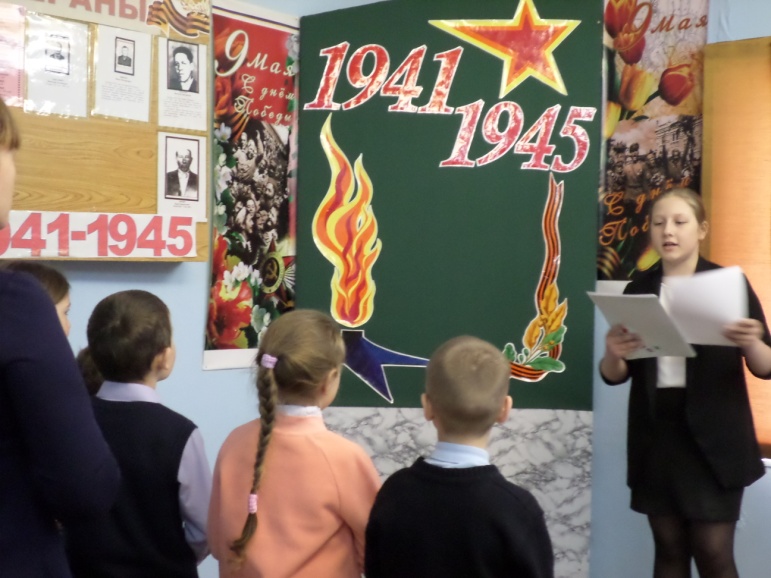 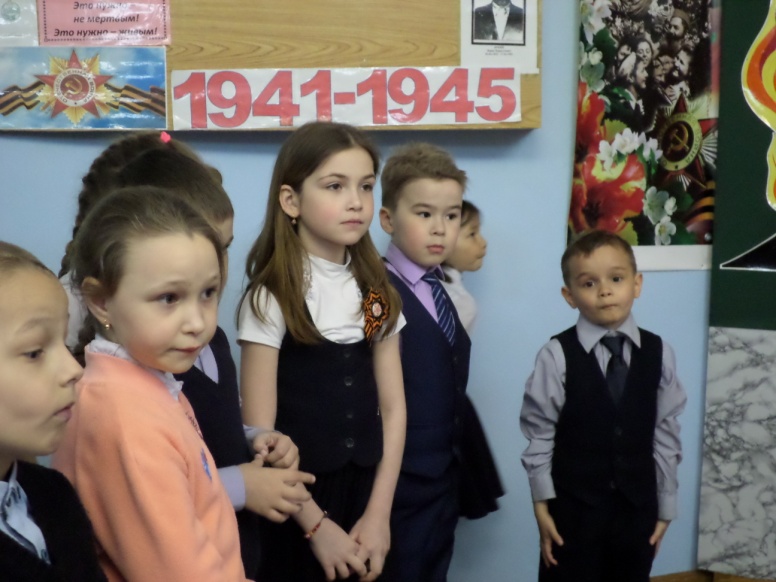 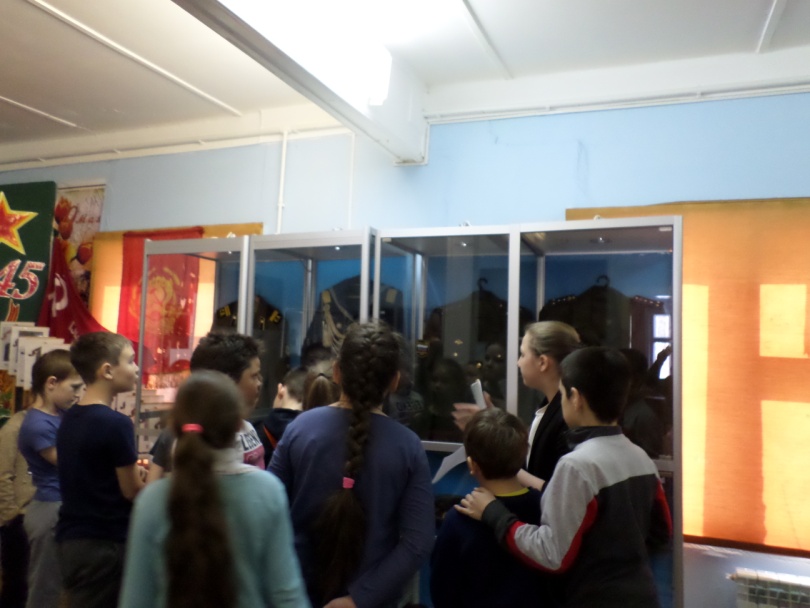 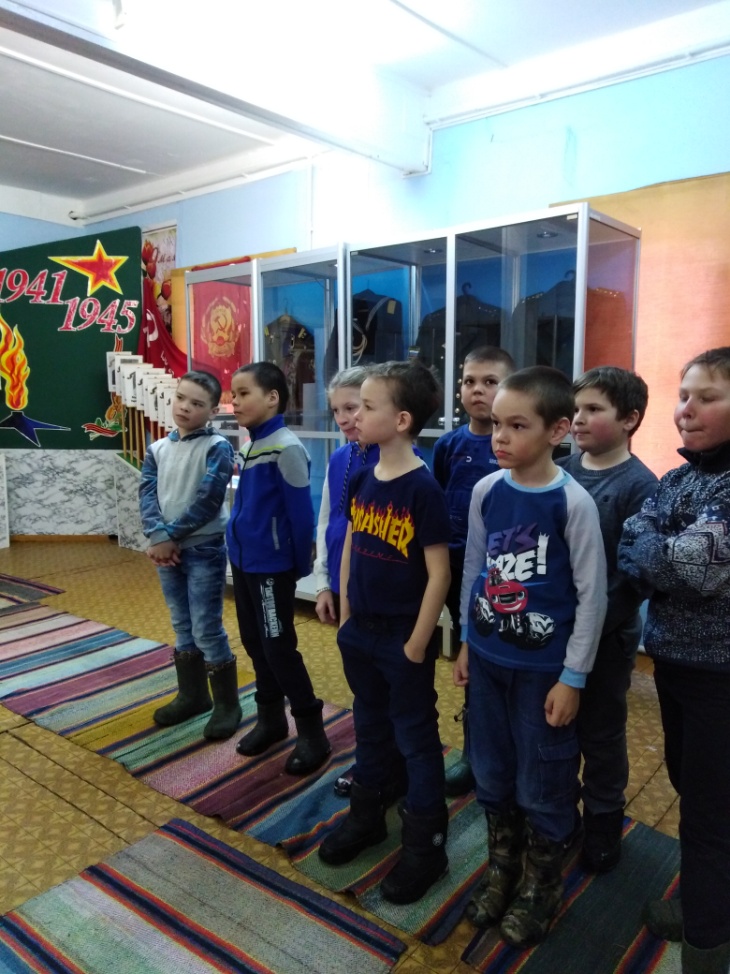 Пока мы помним и чтим своих предков, завоевавших Победу в этой страшной войне, мы можем передать своим детям высочайшие ценности  - патриотизм и любовь к своей Родине. Этим мы создаём прочный фундамент для становления личности каждого ребенка, частичек новых поколений, идущих за нами.